Doelgroep Wie?Jongens tussen de 5 en 9 jaarLifestyleDe jongens zijn voor al veel bezing met het ontwikkelen van zich zelf, hier door is het juist goed om te leren om met een auto te spelen. Deze jongens gaan nu ook al naar school, na school komen ze vermoeit thuis en kunnen ze spelen met hun speelgoed. Samen met de auto kunnen ze hun ruimtelijk inzicht niet alleen op school maar ook thuis verbeteren.Besteedbaar budgetHet doel is dat ieder kind of ouder voor het kind een auto kan kopen, sommigen mensen hebben het breed en sommigen wat minder hier moet dus rekening mee gehouden worden dat de verpakking niet duurder gaat worden dan 4 euro.Hobby’sDe hobby’s van 5 tot 9 jarige jongens is dingen bouwen met auto’s spelen.Waarom gaan ze deze auto kopen?Het is een goedkopen auto en is dus al aantrekkelijker om te kopen dan een auto die duurder is, de verpakking krijgt een stoer uiterlijk want dit is wat jongens van 5 tot 9 jaar interesseert. Welke winkels gaat het product liggen?Het is echt een product voor een action of een speelgoed winkel. Moodboard 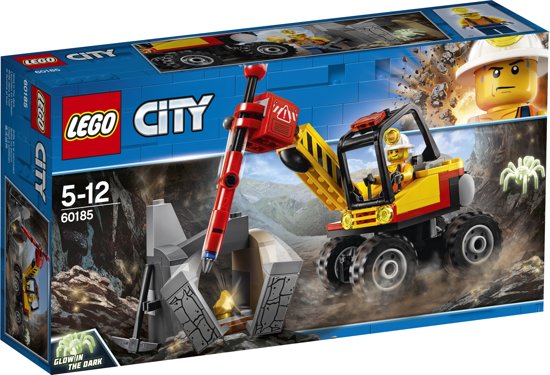 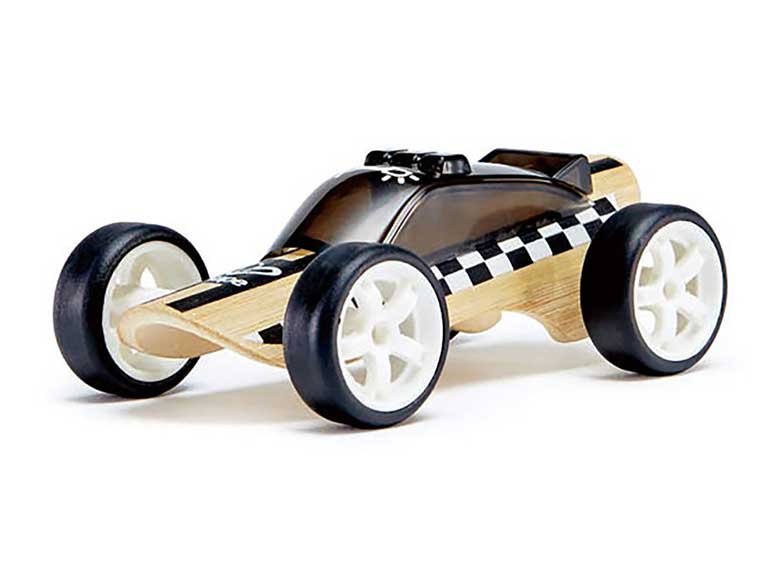 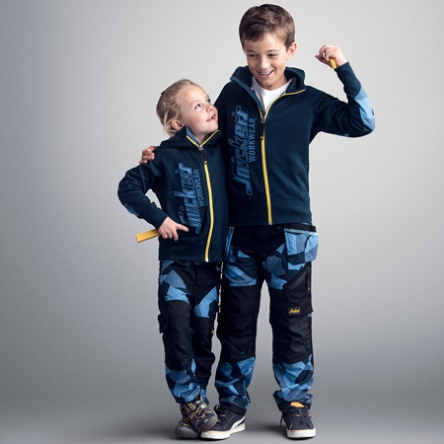 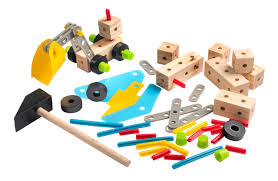 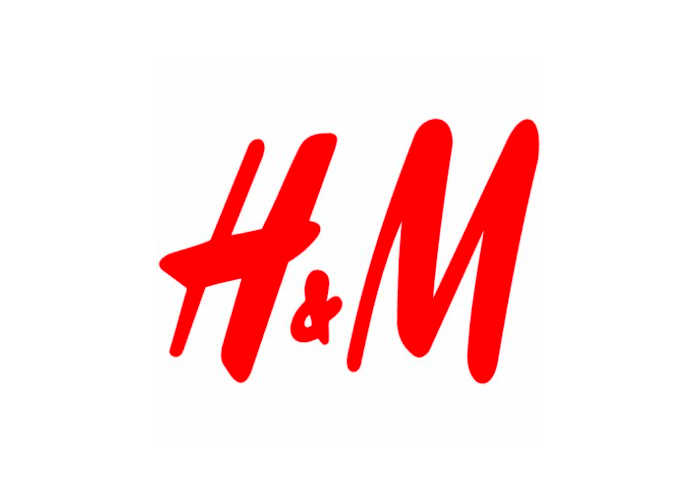 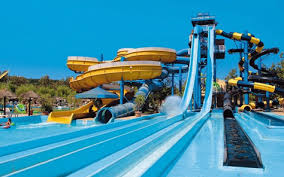 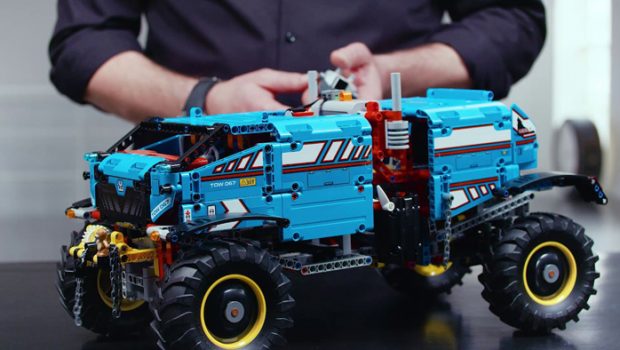 PNIPositief:Originele verpakking Makkelijk te laser snijden 2 plak randen met lijm 2 stikkers voor de afdichting Weinig handelingen om hem in elkaar te zetten Negatief  Bestaat uit 2 onderdelen Kan fragiel zijn FunctieboomVerpakking Beschermen  Vallen opvangen  Stof Vrij binnen in Water afstotend Buitenkant  Overhalen om te gaan kopen  Informeren  Adviseren HergebruikenVeilig verplaatsen Opbergen Concept 1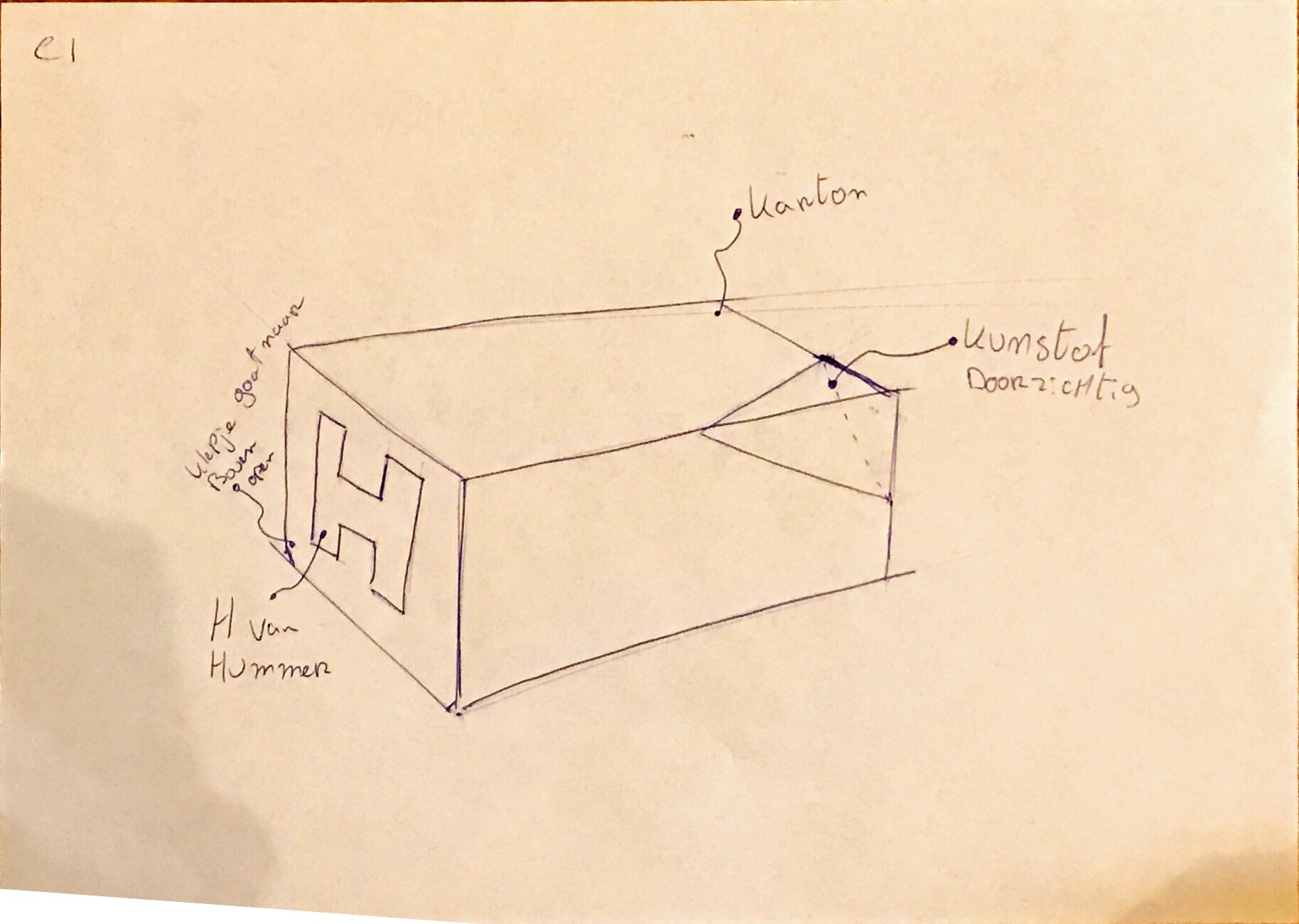 Concept 2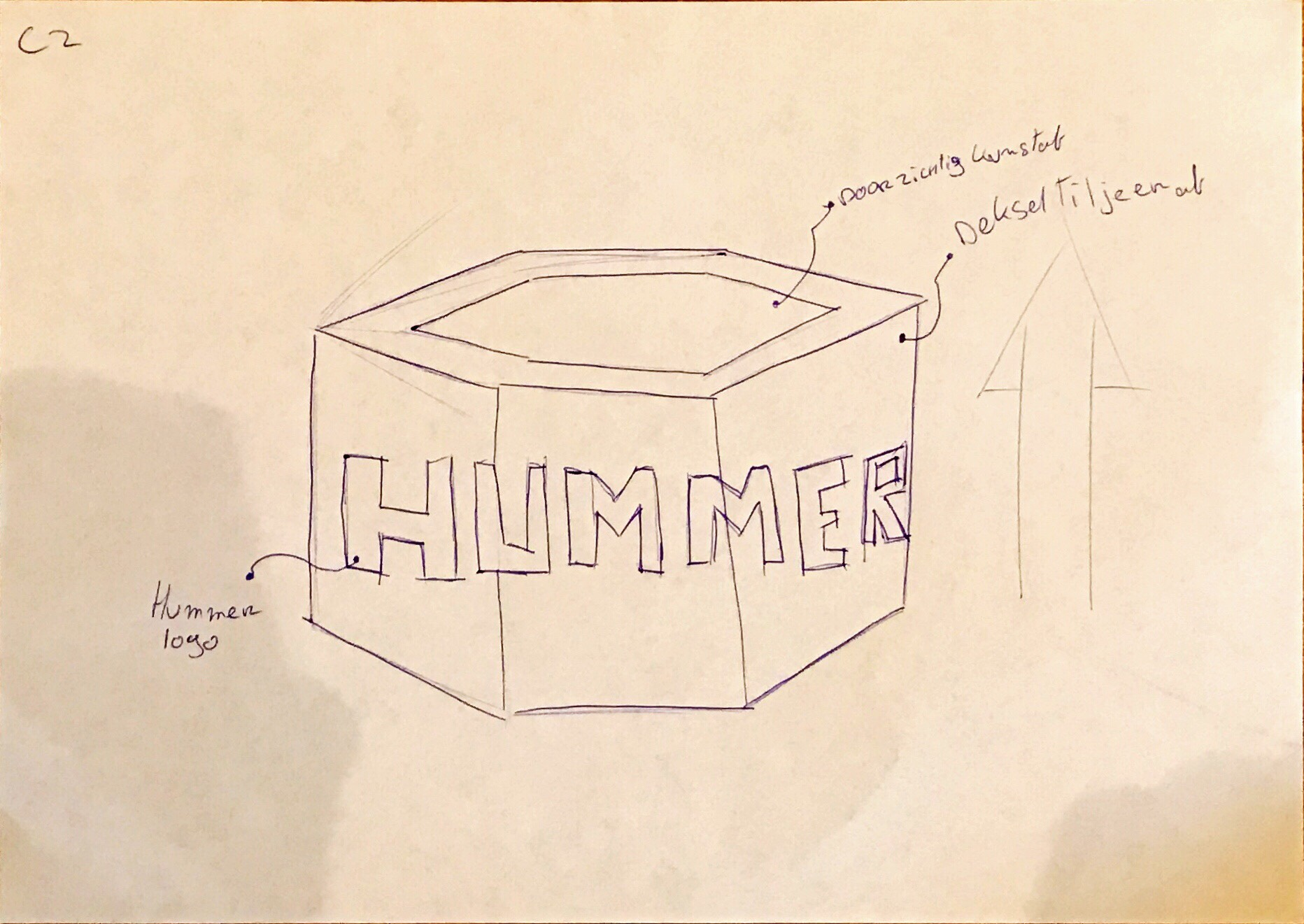 Concept 3 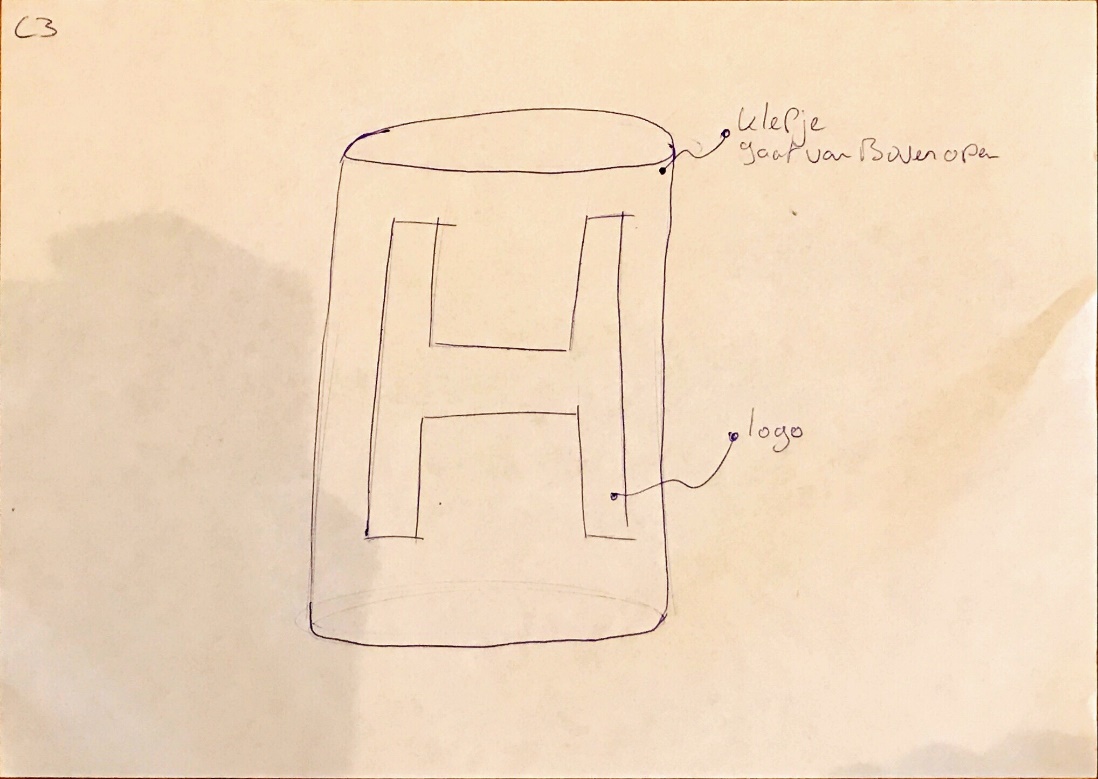 Concept keuzeConcept 1: Dit concept lijkt mij het makkelijkste daarom gaat daar mijn voorkeur hier naar uit. Voordelen Makkelijk open en dicht te doenOpvallendHerbruikbaarStapelbaar Je kan binnen in de verpakking kijkenGoedkoop `	Nadelen Extra handelingen voor het doorzichtig plasticConcept 2: Dit lijkt mij een minder concept omdat er veel karton in zit wat er voor zorgt dat het concept duurder word, wat niet bij deze doelgroep past. Dit komt ook door de grote van de verpakking. Wat er voor zorgt dat de verpakking dadelijk duur word dan het product is.	VoordelenDe verpakking valt goed op door de vormNadelenVerpakking is veelte groot KostprijsDubbel zo veel materiaalConcept 3: Dit concept lijkt mij totaal niet makkelijk, omdat de hummer verticaal in de verpakking staat en er dus makkelijker schade op loopt aan de auto. Dit is dus niet handig om de auto te vervoeren. 	VoordelenAparte vormNadelen Auto staat verticaal loopt snel schade opDeukt snel inMoeilijk stapelbaar ivm de krachtMorfologische overzicht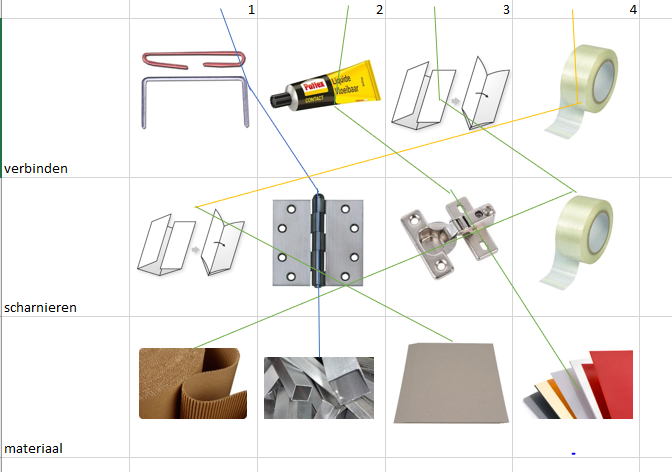 Spuugmodel 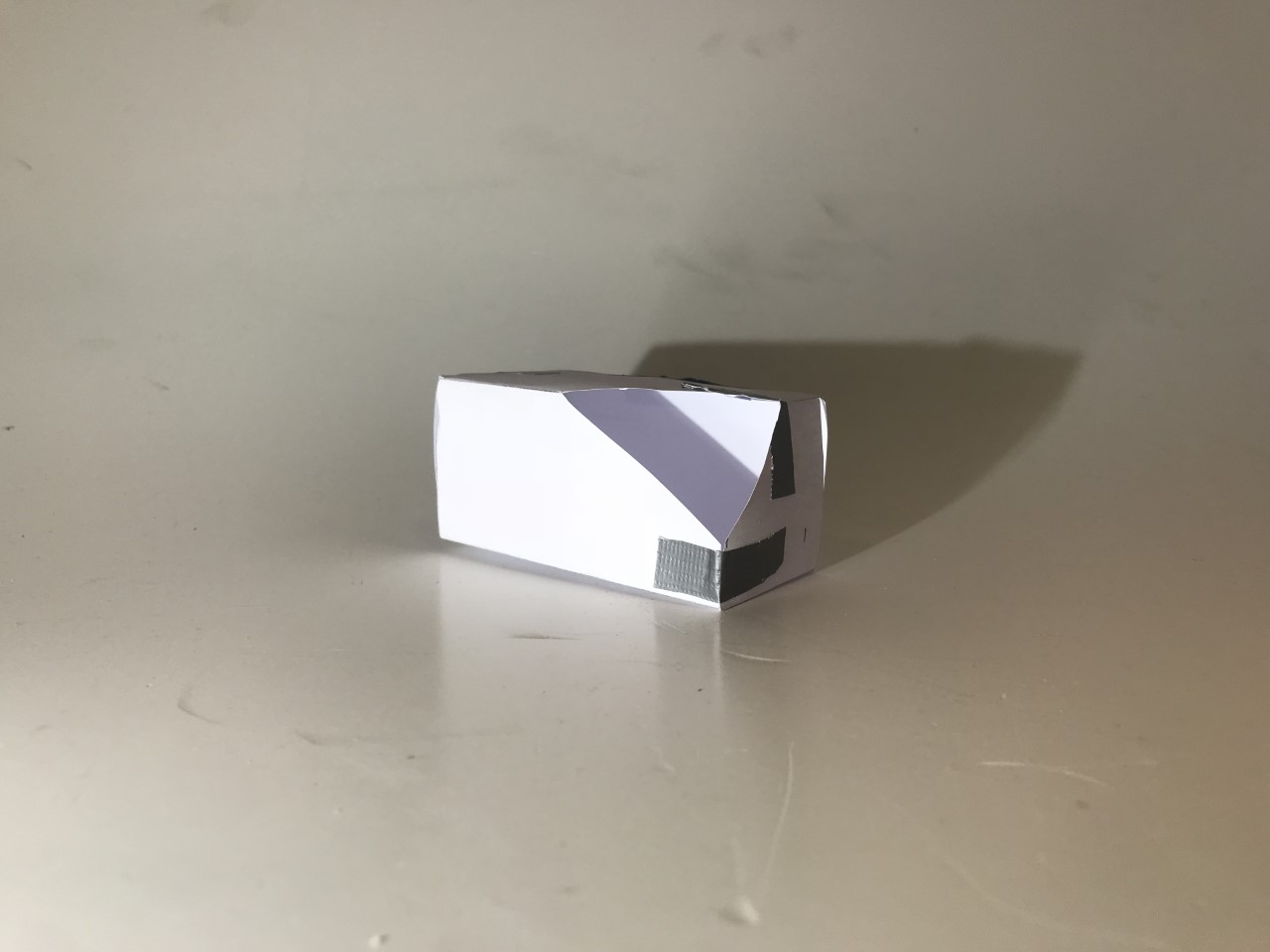 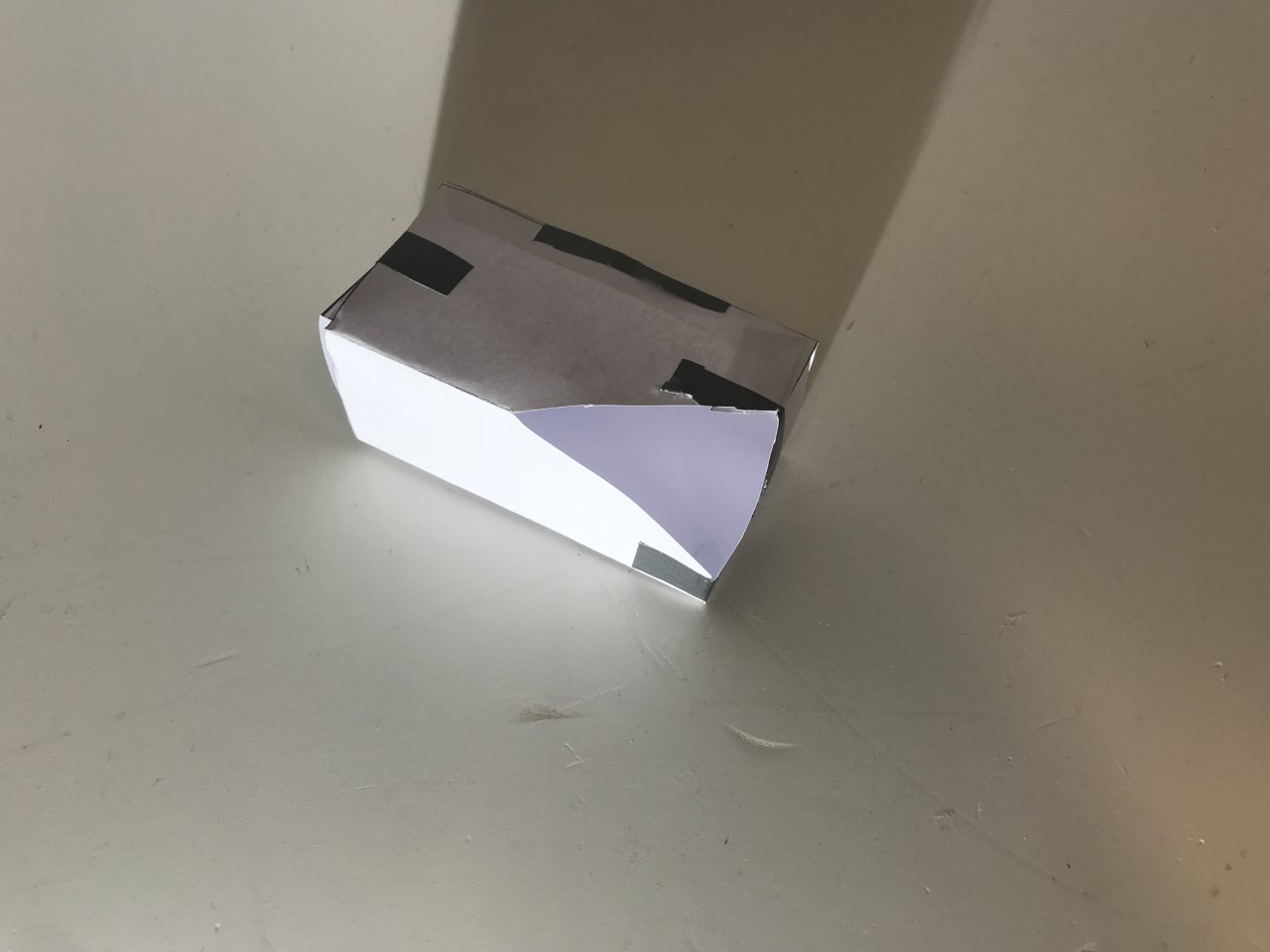 